BASIC JOB PURPOSETo support the delivery of an efficient, professional and effective administration service across the academy.To develop effective administration systems to support teaching and learning across the academy.To produce documents, update databases and provide reports, as requested, to a high standard and on time.To provide a high quality administration support, providing (sometimes complex) solutions to a range of leaders and managers.To deputise for the Finance and Operations Manager.MAIN RESPONSIBILITIESAkroydon Primary AcademyJob DescriptionAkroydon Primary AcademyJob Description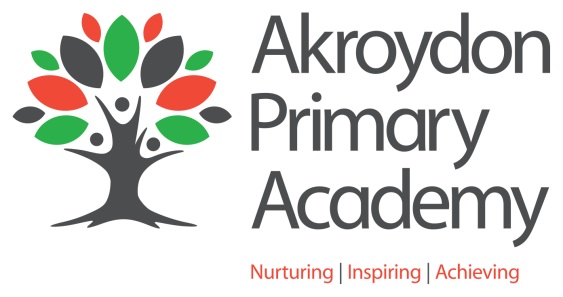 Job Title:  Senior AdministratorJob Scale: Scale 5 (Point 22 – 25)Reporting to:		Finance and Operations Manager Responsible for:	General Administrator  1To deliver a high quality, effective, professional administration support service to all staff and Governors of the academy.2To develop and improve administration systems, to ensure that staff have access to a professional administration service that is delivered in line with published service levels.  This includes any quality assurance systems.3To produce reports and other data to inform SLG and Governors, as requested.4To co-ordinate general office duties, such as academy filing and archive systems and reception cover.5To contribute to the high standard of all external and internal communications produced by the administration team, by checking quality and accuracy and ensuring that information is produced on time and in accordance with academy policy and branding.6To contribute to the quality and accuracy of relevant student and staff databases, including inputting data and maintaining the student contact details.  7To support the production and maintenance of the academy calendar and bulletins, and to coordinate with relevant staff on academy mailings.8To provide information, advice and guidance (both internally and externally), answer routine queries from internal and external enquirers, in line with academy policies and Child Protection/Data Protection policies and procedures.9To train, provide support, coaching and guidance to administration colleagues.  Including supporting the General Administrator. 10To work across the Administration team, as and when required.  This includes providing general administration support for academy activities, evening events or functions, and to support senior meetings as notetaker.  (Please be aware that some events take place in the evening, therefore flexibility is required.)11To be responsible for the academy maintaining a good public image by ensuring that the administration team deal professionally and appropriately with enquiries from the visitors, staff, students and parents.12To line manage administration staff.13To deputise for the Finance and Operations Manager. Other Specific Duties:All staff are expected to demonstrate consistently high standards of personal and professional conduct and maintain high standards of ethics and behaviour, within and outside school. Treat all students with dignity, observe proper boundaries and understand that every adult in the academy has a responsibility to safeguard children and young people.   To continue personal professional development as required.Attend staff and other meetings and participate in staff training and development events as required.To actively engage in the performance review process.All support staff may be used to perform appropriate duties as and when required by the academy, commensurate with the salary grade of that post if it is higher than the employee’s current salary.To work in the best interests of the academy, students, parents and staff.To adhere to the academy’s policies and procedures with particular reference to Child Protection, Equal Opportunities, Teaching and Learning and Health and Safety.Provide relevant and appropriate pastoral support.To work flexibly, including some evening work, and to travel, as required, to meet the needs of the role.To work at locations across the academy trust, as required.  Whilst every effort has been made to explain the main duties and responsibilities of the post, each individual task undertaken may not be identified.  Employees will be expected to comply with any reasonable request from a manager to undertake work of a similar level that is not specified in this job description.This job description is current at the date shown, but, in consultation with you, may be changed by the Principal to reflect or anticipate changes in the job commensurate with the grade and job title.           __________________________________________ Post Holder          __________________________________________ Line Manager          __________________________________________ Principal          __________________________________________ DatePERSON SPECIFICATIONPERSON SPECIFICATIONPERSON SPECIFICATIONJob: Senior AdministratorJob: Senior AdministratorJob: Senior AdministratorKEY CRITERIAESSENTIALDESIRABLEQualifications & Experiencea good standard of education including English and Mathsevidence of experience in a similar, office or administration management roleexperience of working to deadlines and providing administration systemsexperience of note taking and arranging meetingsexperience of using databases, word processing and a range of other IT packages5 or more GCSE’s at grade C or above, including English and Maths (or equivalent) working with young people and inner city communitiesexperience of working in a school  environment (understanding of safeguarding and Child Protection issues)experience of SIMSexperience of line managementKnowledge & Understandinginnovative approaches to developing administration systems and proceduresunderstanding of filing, storage and archive systems and procedureseffective review and evaluation proceduresunderstanding of service level agreements and customer serviceinnovative approaches to working with staff, students and other academy partnersthe potential uses of data to support efficiencyLeadership & Management to effectively manage and work as a member of a team, participate in meetings and negotiate as necessaryco-ordinate the work of othersset high standards and provide a role model for students and staff and take responsibility for own and others professional developmentliaise effectively with other organisations and agenciesdevelop, maintain and use colleagues and contacts, seeking advice and support when necessarymotivate all those involved in the delivery teamdeal sensitively with people and resolve conflictsstrategies for ensuring equal opportunities for all stakeholdersSkills & abilitieswell developed time management, planning and organisational skillsability to communicate and negotiate effectively to a range of audiences (internal and external) through highly developed inter-personal, written, oral and presentation skillssound judgment and ability to make decisions based on understanding of relevant informationable to prioritise work and to manage work to meet tight deadlines adaptability to changing circumstances/ideasstrong initiative skills and able to apply good  judgment in difficult situationsnegotiate and consult fairly and effectivelydeal sensitively with people and resolve conflictsdirect and co-ordinate the work of othersable to develop and maintain effective communication systemsPersonal Qualitiesadaptability to changing circumstances/new ideasability to inspire confidence in staff, students, parents and othersreliability and integrity and a commitment to confidentialitydetermination to succeed and the highest possible expectations of self and othersa commitment to inclusive education